JOHN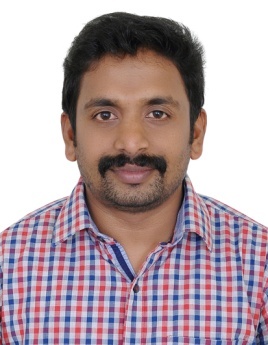 E-mail: john.256982@2freemail.com 
C/o-Mobile: +971501685421

Accomplished Professional in “DESIGNER / AUTOCAD DRAUGHTSMAN”

CAREER OBJECTIVE

I am looking forward to working with a reputed organization, wherein I can utilize my skills to contribute to the organization’s success as well as to prove myself as an asset to the organization.

WORK SUMMARY

I have over 12years experience in Architectural ,Civil & Interior draughtsman(2 years and        8 Month in UAE and 10years experience in India),exceptional skills, experience in planning, detailing, designing and coordinating projects both in the public and private sectors.PROFESSIONAL EXPERIENCE1) Kreative Interior Design, Dubai (International Media Production Zone- Free zone)Designation	:	DraughtsmanDuration	:	April 2015 To TillProjects worked on Adidas, Reebok, footlocker,MedicinaPharmacy,Timberland, Molteni Home, Sharaf DG, Jockey, Feathers Fashion, Cottny,Sacwich&YateemOpticals...2) Pancard Clubs Limited(Under Panoramic Group of Companies)Prabhadevi, Dadar, MumbaiDesignation	:	Senior Draughtsman[Architectural & Interior]Duration	:	Aug2010 to Mar 2015Projects worked on include high end Hotels, Apartments, Four Star Hotels, Offices, Restaurants, Coffee shops, Retail Stores and Villas. Area of expertise in hospitality projects is the selection of appropriate fabrics and soft furnishing and working in close coordination with the furniture manufacturing department.Project References: United 21 Hyderabad Hotel(3 Star Category)
-Area Designed:  Reception, Lobby,Guest Bedrooms, Suites(83 Rooms) and ExecutiveLounge,Banquets,Conference,Meeting room, Complete furniture space planning, Furniture designing, Color scheme and Architectural Material.United 21 Island Paradise, Kollam, Kerala (Resort)-Area Designed:  Reception, Lobby, Guest Bedrooms(32 Room), Suites and Executive Lounge,Banquets,Conference,Meeting room, Complete furniture space planning, Furniture designing, Color scheme and Architectural Material.United 21 Pune Hotel (5 Star Category)
-Area Designed:  Reception, Lobby, Banquets, Conference, Meeting room and design coordination.3) Architect: Hafeez Contractor29 Bank St, MumbaiDesignation	:	Draughtsman[Architectural&Civil]Duration	:	April 2008 to Aug 2010Architectural drawings, Presentation Drawings, Detailed Working Drawings, Elevation Detailing, Section Detailing, Interior Designing and landscape drawing. Project References: 1. DLF Garden City, Indore2. Hiranandani,Powai, Mumbai4) M/S. EN-ConsultancyG-7/8 ‘D’ Wing, Sethi Palace, Ambadi Road, Vasai Road(W), MumbaiDesignation	:	Draughtsman[Architectural& Interior]Duration	:	Dec 2006 to Mar 20085) Blesso ConstructionBuilding & Developers, #306, 7th main, 80 feet road, Kalyananagar, BangaloreDesignation	:	Draughtsman[Architectural& Interior]Duration	:	Mar 2006 to Dec 2006.6) Building CreationBuilding & Developers, College junc.,Pathanamthitta, KeralaDesignation	:	Draughtsman[Architectural& Interior]Duration	:	Mar 2005 to April 2006.ACADEMIC & PROFESSIONAL CREDENTIALSecondary School Certificate from Kerala Education Board, KeralaDraughtsman Civil:Marthoma Industrial Training Centre, Cherukole, Kerala (ITI)Diploma in Interior Design: Dimensional Academy of Engineering, Chembur, MumbaiPackage & Applications	1) Diploma in Archi-CAD:Passed with from CADD Centre Training Services, Borivali, Mumbai.2) Auto Cad 2D: Passed with from Scholar Computer Centre, M I T C Cherukole.Computer Skills 
Operating System	: 	Windows 98, 2000, XP, Windows 7 -10Office Package		: 	Ms Office 2003-2010, InternetDesigning Package			:	Auto cadPERSONAL PROFILEGender                       			:     	Male           Name of Father			:     	C. A. JohnNationality					:     	IndianMaterial status			:      	MarriedReligion				:     	Christian.Languages known		:      	English, Hindi, Kannada & MalayalamPASSPORT DETAILPlace of Issue                         :          DUBAIDate of Issue	  :26-11-2015Date of Expiry	:25-11-2025	DECLARATION I, hereby declare that all the fact stated above is true and accurate to the best of my belief and knowledge. 